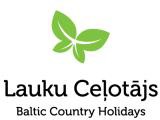 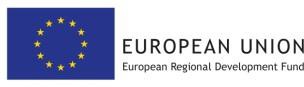 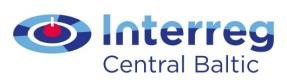 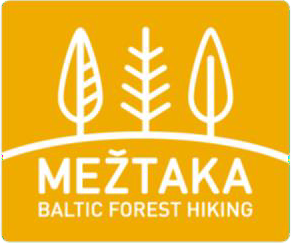 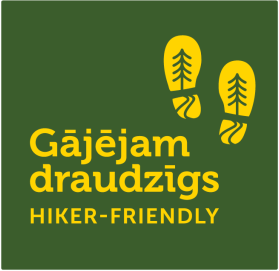 Gājējam draudzīgs / Hiker-friendly zīmesNOVĒRTĒJUMA ANKETAnaktsmītnei*Būtisko kritēriju kopskaits – 11. Lai tūrisma uzņēmējs saņemtu Gājējam draudzīgs / Hiker-friendly  zīmi, jābūt izpildītiem vismaz 75% no būtiskajiem kritērijiem.Piezīmēm:  	 	-Projekts „Garās distances pārrobežu pārgājienu maršruts „Mežtaka”” (04/01/2019 - 06/30/2021) daļēji finansēts ar Eiropas Savienības un Eiropas Reģionālās attīstības fonda Centrālā Baltijas jūras reģiona pārrobežusadarbības programmas 2014.–2020. gadam atbalstu.Nr.KritērijiIeteicams/būtisksAtbilstNeatbilstAtbilstdaļēji1.Naktsmītne ir pieejama kājāmgājējiemaktīvā tūrisma sezonā (no maija līdz oktobrim,t. sk. atvērta un pieejama nedēļasnogalēs, un pasākumu rīkošana nav pamatnodarbe).BŪTISKS2.Tiek piedāvāta iespēja nakšņot tikaivienu nakti.BŪTISKS3.Ir iespēja izžāvēt slapjās un notīrīt netīrās drēbes, zābakus u. c. personīgo ekipējumu (atsevišķa telpa vai konkrētavieta kādā telpā, pieejamas birstītes apģērba, apavu tīrīšanai).BŪTISKS4.Ir iespēja izmazgāt netīrās drēbes, nomazgātnetīros pārgājiena apavus.IETEICAMS5.Ir pieejama duša vai vanna un siltaisūdens.BŪTISKS6.Rezervāciju iespējams veikt pēdējā brīdī(ja pieejamas brīvas vietas), un to iespējams izdarīt, vienkārši piezvanot, nevisizmantojot rezervācijas sistēmas, kam nepieciešams internets.BŪTISKS7.Ja kājāmgājējs plāno ierasties vēlāk vai doties ceļā agrāk nekā ierasti strādā naktsmītne, iespējams iekļūt naktsmītnēun pamest to.BŪTISKS8.Guļamistabas un citas (kop)lietošanastelpas ēkās ir siltas, kad āra temperatūra ir zema (ja nav pieslēgta apkure,pieejams elektriskais sildītājs vai citi apkures veidi).IETEICAMS9.Tiek piedāvāta iespēja drošībā uz laiku atstāt personīgās mantas, kamēr aiziet, piemēram, uz veikalu vai kādu apskatesobjektu tuvumā.IETEICAMS10.Tiek piedāvātas vakariņas vai arī ir norādītas vietas (tuvākajā apkārtnē, 10 - 15minūšu gājienā), kur šādu pakalpojumu sniedz.IETEICAMS11.Tiek piedāvātas brokastis, kas pieejamasjau no pl. 7:00.IETEICAMS12.Tiek piedāvātas brokastis un pusdienaslīdzņemšanai.IETEICAMS13.Pieejama tējkanna ūdens uzvārīšanai, kuru var izmantot jebkurā laikā (arīpirms un pēc ēdienreizēm).BŪTISKS14.Pieejama virtuve vai virtuves stūrītis, kur var sagatavot ēdienreizi (pieejami trauki gatavošanai).BŪTISKS ja nepiedāvā ēdināšanu, citādi - IETEICAMSBŪTISKS15.Ja tiek iznomāts inventārs, saimniekspārzina šo inventāru un tā lietojumu.IETEICAMS16.Pieejama informācija par vietējiemgidiem un citiem pakalpojumu sniedzējiem.BŪTISKS17.Pieejama papildu informācija par dabas un kultūras tūrisma iespējām, jatās atrodas netālu un ir ātri sasniedzamas ar kājām.P.S. Ja kāda no takām ved cauri aizsargājamai teritorijai, kur var būt dažādi ierobežojumi, par to vajadzētu būt pieejamai informācijai (gan par to, ka tā ir aizsargājama teritorija, gan parto, ka ir ierobežojumi).BŪTISKS18.Tiek piedāvāta ceļotāju un bagāžas pārvešana (piemēram, līdz tuvākajamsabiedriskajam transportam, vai līdz nākamajai naktsmītnei), vai arī ir informācijapar šādu pakalpojumu sniedzējiem.IETEICAMS19.Pēc nepieciešamības tiek sniegta palīdzība ar nākamās naktsmītnes vai citupakalpojumu rezervāciju.BŪTISKS20.Ir iespējams iegādāties gājējiem nepieciešamās lietas (atkritumu maisi, ūdenspudeles, proteīnu uzkodas, iesaiņotas pusdienas, pārsēji, sauļošanās līdzekļi, kukaiņuatbaidīšanas līdzekļi, aizsargājoši losjoni apaviem, sērkociņi, plīts gāze, ēdamrīki u. tml.).IETEICAMS21.Piedāvā masāžas un/vai pirts pakalpojumusIETEICAMSvai arī sadarbojas ar tuvākajiemkaimiņiem to sniegšanā.22.Ir iespējama bagāžas pārvešana.IETEICAMS23.Ir iespēja kurināt ugunskuru vai izmantotgrilu.IETEICAMS24.Tiek uzņemti kājāmgājēji armājdzīvniekiem.IETEICAMSKOPĀKOPĀKOPĀBŪTISKIE KRITĒRIJI*:BŪTISKIE KRITĒRIJI*:BŪTISKIE KRITĒRIJI*:/	%/	%/	%